Fried RiceIngredients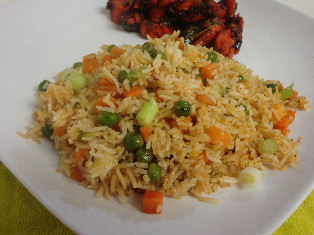 375-500 ml cooked rice1 green onion½ stalk celery25 ml oil50 ml peas1 slice deli ham1 egg10-15 ml soy sauceMethodPrepare rice according to rice recipe.Chop onion and celery into thin diagonal slices.Heat oil in a wok over medium – high heat. Add onion and celery, and stir-fry until soft.Beat the egg slightly. Add egg, cooked rice, peas, ham and soy sauce to the vegetables in the wok. Stir-fry 1 to 2 minutes or until heated through. 